Уважаемые коллеги!Продолжая сотрудничество с санаторием «Ейск», подписан договор между краевой организацией Профсоюза и санаторием «Ейск» города Ейска об отдыхе и лечении работников отрасли образования на льготных условиях в период с 10 февраля по 31 декабря 2021 года.Комитету краевой организации и администрации санатория удалось договориться о скидке для членов Профсоюза края в среднем по году на 23%, от цен в категории этих же номеров, установленных в санатории.Специально для членов Профсоюза санаторий разработал четыре программы лечения: «Базовое лечение», «Время для здоровья», «Поднятие иммунитета», «Восстановление и лечение для лиц, перенёсших COVID-19 или ОРВИ» (сроком пребывания 12 дней).По предложению краевой организации и согласно договору санаторий принимает на лечение работников отрасли образования края сроком пребывания от 12 до 24 дней по программе «Базовое лечение» с 10 февраля по 31 мая 2021 года по стоимости 2600 рублей за сутки; с 1 июня по 31 декабря 2021 года по стоимости 2860 рублей за сутки.В рамках договора предлагаются санаторно-курортные путёвки с лечебно-профилактическим комплексом «Время для здоровья» сроком пребывания от 6 до 8 дней с 10 февраля по 31 мая 2021 года по стоимости 2360 рублей за сутки, а с 1 июня по 31 декабря 2021 года по стоимости 2250 рублей за сутки.Путёвки по программе «Поднятие иммунитета» сроком пребывания 6 дней реализуются с 10 февраля по 31 мая 2021 года по стоимости 1870 рублей за сутки. Программа «Восстановление и лечение для лиц, перенёсших COVID-19 или ОРВИ» предлагается по путёвкам со сроком пребывания 12 дней с 10 февраля по 31 мая 2021 года по стоимости 2075 рублей за сутки.Согласно договору, санаторий обязуется выделять краевой организации Профсоюза путёвки для оздоровления работников образования региона с заболеваниями опорно-двигательного аппарата, неврологическими, сердечно-сосудистой системы (1-2 ст.), гинекологическими, урологическими, кожными неинфекционными, эндокринными, верхних дыхательных путей, аллергозами.Оплата за путёвки производится работниками отрасли за наличный либо безналичный расчёт в кассу санатория по прибытию. Сроки лечения бронируются по письмам-заявкам территориальных организаций, направляемых в адрес Комитета краевой организации не позднее, чем за 10 дней до дня заезда.       7-79 -54        Ирина Белоброва                           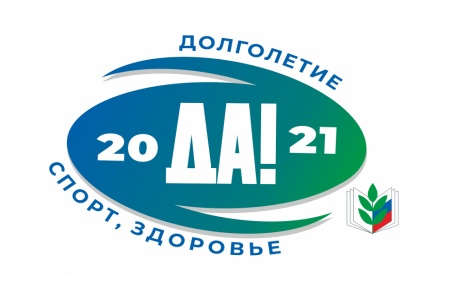 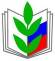 Профсоюз информирует